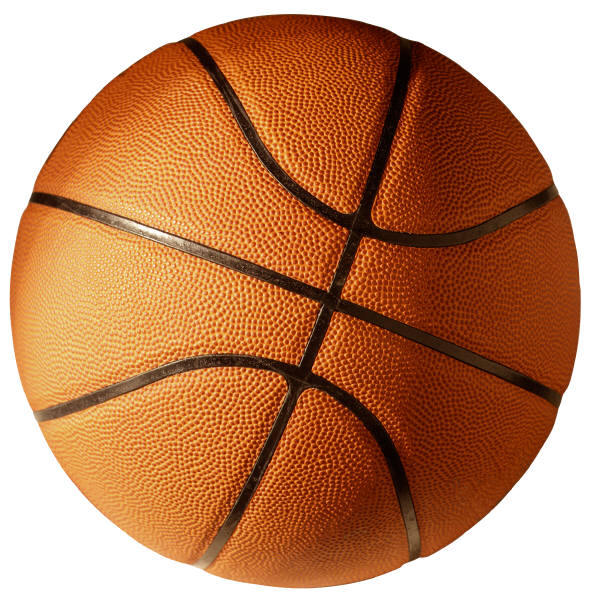 8th Grade Girls Basketball	January 2013MondayTuesdayWednesdayThursdayFriday2    Kens-3:30-5:003     Kens-3:30-5:004    Kens-3:30-5:007     Kens-3:30-5:008    MS-3:30-5:009    Kens-3:30-5:0010   Kens-3:30-5:0011    MS-3:30-5:0014   MS-3:30-5:0015  MS-3:30-5:0016    KS-3:30-5:0017   MS-3:30-5:0018    MS-3:30-5:0021   MS-3:30-5:0022  Away Avon23    KS-3:30-5:0024    Away Avon25    MS-3:30-5:0028   MS-3:30-5:0029  Away Bay30    MS-3:30-5:0031    Home    Lakewood